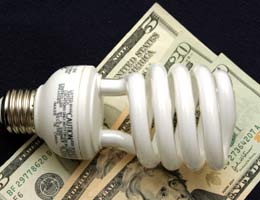 PLAINFIELD ACTION SERVICESMay be able to ASSISTYOUWithUTILITIES AND RENTCONTACT
PLAINFIELD ACTION SERVICESCITY HALL ANNEX – First Floor [Across from City Hall]510 Watchung Avenue  Plainfield New Jersey 07061908-753-3519